Занимаемая должность: заместитель директора по учебно-воспитательной работе; учитель русского языка и литературы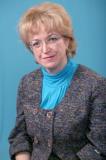 Наименование направления подготовки и (или) специальности:   высшее профессиональное образование  –  Ивановский  государственный университет, филолог-русист, преподаватель,  1985 г. 
Преподаваемые предметы: русский язык и литература
Данные о повышении квалификации: 22.03.2018  ОГАУ ДПО «Институт развития образования Ивановской области» по программе «Переход на ФГОС среднего общего образования: проектирование образовательной программы и алгоритмы реализации»10.12.2020 ГАУ ДПО ИО «Университет непрерывного образования и инноваций» по программе «Преподавание русского языка и литературы в условиях реализации ФГОС»     Общий стаж работы: 35 летСтаж работы по специальности: 35 лет 
Категория: соответствие занимаемой должности (заместитель директора),  высшая (учитель) 